PrvokyPrvoky v nádobe sa delia každú minútu na dva, z ktorých každý má rovnaký objem ako ten pôvodný.                                Nádoba bola plná o 12.00 hod.
Kedy bola z polovice plná? 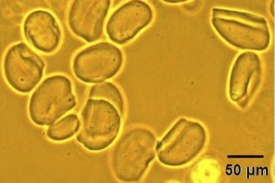 